.FORWARD, BACK, CHA, CHA, CHA, BACK, FORWARD, CHA, CHA, CHA 1-2 Rock left forward, recover onto right 3&4 Step left together, step right together, step left together 5-6 Rock right back, recover onto left 7&8 Step right together, step left together, step right together  ¼ RIGHT, CHA, CHA, CHA, ROCK RIGHT, RECOVER, CHA, CHA, CHA 1-2 Step left forward, turn ¼ right (weight to right) 3&4 Step left together, step right together, step left together 5-6 Rock right to side, recover onto left 7&8 Step right together, step left together, step right together  STEP, PIVOT, STEP, TOUCH, STEP, PIVOT, STEP, TOUCH 1-2 Step left forward, turn ½ right (weight to right) 3-4 Step left forward, touch right together 5-6 Step right forward, turn ½ left (weight to left) 7-8 Step right forward, touch left together  ROCK LEFT, RECOVER, CHA, CHA, CHA, ROCK RIGHT, RECOVER, ¼ SAILOR 1-2 Rock left to side, recover onto right 3-4 Step left together, step right together, step left together 5-6 Rock right to side, recover onto left 7-8 Turn ¼ right and cross right behind left, step left to side, step right together1st Cha Cha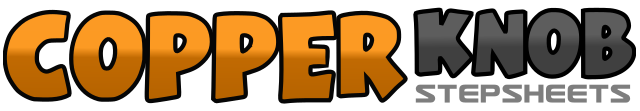 .......Count:32Wall:2Level:Beginner.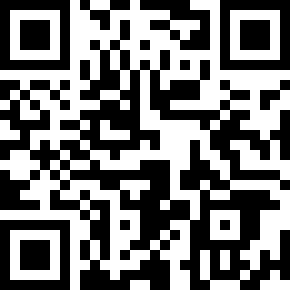 Choreographer:June Hulcombe (AUS) & Barbara Willshire (AUS) - July 2007June Hulcombe (AUS) & Barbara Willshire (AUS) - July 2007June Hulcombe (AUS) & Barbara Willshire (AUS) - July 2007June Hulcombe (AUS) & Barbara Willshire (AUS) - July 2007June Hulcombe (AUS) & Barbara Willshire (AUS) - July 2007.Music:26 Miles - The Four Preps26 Miles - The Four Preps26 Miles - The Four Preps26 Miles - The Four Preps26 Miles - The Four Preps........